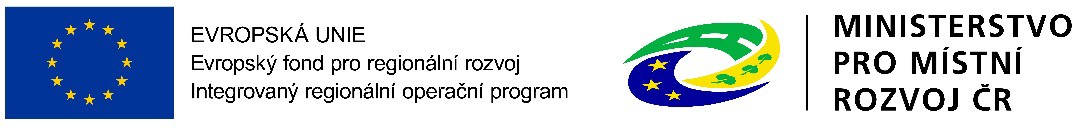 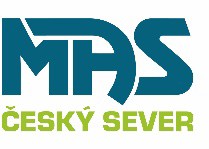 * Intenzita automobilové dopravy na dotčené silnici nebo místní komunikaci, stanovená na základě údajů z platného celostátního sčítání dopravy v roce 2016 nebo vlastního sčítání v souladu s TP 189. Intenzita je popsána ve studii proveditelnosti.Projekt úspěšně projde věcným hodnocením, když získá minimálně 25 bodů z celkového maximálního počtu 50 bodů4. Výzva „MAS Český sever, z. s. – IROP – Bezpečnost dopravy -Udržitelná doprava v MAS Český sever“4. Výzva „MAS Český sever, z. s. – IROP – Bezpečnost dopravy -Udržitelná doprava v MAS Český sever“4. Výzva „MAS Český sever, z. s. – IROP – Bezpečnost dopravy -Udržitelná doprava v MAS Český sever“4. Výzva „MAS Český sever, z. s. – IROP – Bezpečnost dopravy -Udržitelná doprava v MAS Český sever“4. Výzva „MAS Český sever, z. s. – IROP – Bezpečnost dopravy -Udržitelná doprava v MAS Český sever“4. Výzva „MAS Český sever, z. s. – IROP – Bezpečnost dopravy -Udržitelná doprava v MAS Český sever“Věcné hodnocení pro aktivitu Bezpečnost dopravyVěcné hodnocení pro aktivitu Bezpečnost dopravyVěcné hodnocení pro aktivitu Bezpečnost dopravyVěcné hodnocení pro aktivitu Bezpečnost dopravyVěcné hodnocení pro aktivitu Bezpečnost dopravyVěcné hodnocení pro aktivitu Bezpečnost dopravyPoř.Název kritériaFunkceBodové hodnoceníCharakteristika přiděleného počtu bodůZdroj informací1Projekt zahrnuje realizaci komunikace pro pěší v trase pozemní komunikace zatížené automobilovou dopravou, kde:hodnotící20Průměrná intenzita automobilové dopravy dosahuje 3001 a více vozidel/den*Studie proveditelnosti Projektová dokumentace1Projekt zahrnuje realizaci komunikace pro pěší v trase pozemní komunikace zatížené automobilovou dopravou, kde:hodnotící15Průměrná intenzita automobilové dopravy je 1001- 3000 vozidel/den *Studie proveditelnosti Projektová dokumentace1Projekt zahrnuje realizaci komunikace pro pěší v trase pozemní komunikace zatížené automobilovou dopravou, kde:hodnotící10Průměrná intenzita automobilové dopravy je 501- 1000 vozidel/den *Studie proveditelnosti Projektová dokumentace1Projekt zahrnuje realizaci komunikace pro pěší v trase pozemní komunikace zatížené automobilovou dopravou, kde:hodnotící5Průměrná intenzita automobilové dopravy je 301-500 vozidel/den *Studie proveditelnosti Projektová dokumentace1Projekt zahrnuje realizaci komunikace pro pěší v trase pozemní komunikace zatížené automobilovou dopravou, kde:hodnotící0Průměrná intenzita automobilové dopravy je 0-300 vozidel/den *Studie proveditelnosti Projektová dokumentace2Celkové způsobilé výdaje, ze kterých je stanovena dotacehodnotící25Celkové způsobilé výdaje, ze kterých je stanovena dotace, jsou ve výši do800.000 Kč včetněŽádost o podporu2Celkové způsobilé výdaje, ze kterých je stanovena dotacehodnotící20Celkové způsobilé výdaje, ze kterých je stanovena dotace, jsou ve výši od800.000,01 Kč do 1.500.000 KčŽádost o podporu2Celkové způsobilé výdaje, ze kterých je stanovena dotacehodnotící15Celkové způsobilé výdaje, ze kterých je stanovena dotace, jsou ve výši od1.500.000,01 Kč do 2.200.000 KčŽádost o podporu2Celkové způsobilé výdaje, ze kterých je stanovena dotacehodnotící10Celkové způsobilé výdaje, ze kterých je stanovena dotace, jsou ve výši od2.200.000,01 Kč do 3.000.000 KčŽádost o podporu2Celkové způsobilé výdaje, ze kterých je stanovena dotacehodnotící0Celkové způsobilé výdaje, ze kterých je stanovena dotace, jsou vyšší než3.000.000,01 KčŽádost o podporu3Projekt je navržen k realizaci v rámci systému integrované dopravy.hodnotící5Projekt zahrnuje úpravu nebo realizaci bezbariérového přístupu bezprostředně k přestupnímu uzlu/stanici/zastávce veřejné dopravy obsluhované linkami v systému integrované dopravy (systému integrovaných veřejných služeb v přepravě cestujících ve smyslu zákona č. 194/2010 Sb.)Studie proveditelnostiProjektová dokumentace3Projekt je navržen k realizaci v rámci systému integrované dopravy.hodnotící0Projekt nezahrnuje úpravu nebo realizaci bezbariérového přístupu bezprostředně k přestupnímu uzlu/stanici/zastávce veřejné dopravy obsluhované linkami v systému integrované dopravy (systému integrovaných veřejných služeb v přepravě cestujících ve smyslu zákona č. 194/2010 Sb.).Studie proveditelnostiProjektová dokumentace